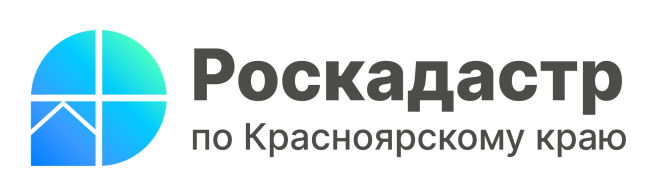 Документы, необходимые для внесения в ЕГРН сведений о ранее учтенном участке, перечислили в краевом Роскадастре	В Роскадастре по Красноярскому краю напоминают, что отсутствие в Едином государственном реестре недвижимости (ЕГРН) сведений о земельном участке не позволит провести с ним сделку, поскольку для регистрации права необходимо, чтобы такому участку был присвоен кадастровый номер. 	Ранее учтенный участок – это участок, - права на который возникли до дня вступления в силу Закона о государственной регистрации прав на недвижимое имущество и сделок с ним (31.01.1998);- который поставлен на учет до дня вступления в силу Закона о государственном кадастре недвижимости (01.03.2008);- который не состоит на кадастровом учете, но права на который зарегистрированы в ЕГРН и не прекращены и которым присвоены условные номера.К документам, устанавливающим или подтверждающим право на земельный участок, предоставленный гражданину для ведения личного подсобного хозяйства, садоводства, огородничества, индивидуального гаражного или индивидуального жилищного строительства до дня введения в действие Земельного кодекса Российской Федерации (30.10.2001) относятся:акт органа государственной власти или органа местного самоуправления о предоставлении земельного участка;свидетельство или государственный акт о праве гражданина на земельный участок, выданный государственным органом или органом местного самоуправления;договор (например, договор купли-продажи земельного участка);выписка из похозяйственной книги о наличии у гражданина права на земельный участок (если земельный участок предоставлен для ведения личного подсобного хозяйства);решение суда (если право собственности на земельный участок установлено судом).	Подать заявление о внесение сведений о ранее учтенном объекте недвижимости в ЕГРН можно в офисе МФЦ или на портале Госуслуг, а также в ходе выездного обслуживания, предварительно позвонив по телефону: 8 (391) 202 69 41.Филиал ППК «Роскадастр» по Красноярскому краюВладислав Чередовтел. 8 (391) 202 69 40 (2433)сот. 8 (923) 312 00 19pressa@24.kadastr.ru